                  …/…/20…															…/…/20…	  İDARİ VE MALİ HİZ. MD. YARD. 	SORUMLU ARAŞTIRMACI                                                                                                                                                                   Aykut ACAR		Adı-Soyadı                                                                                                                                                                                                                                     İmza   	İmzaBu belge; İdari ve Mali Hizmetler Müdür yardımcısı tarafından belirtilen SUT Kodu ve fiyatları incelenerek teyit edildikten sonra Eğitim ve Ar-Ge Birimine EPK başvuru belgeleriyle birlikte verilecektir. 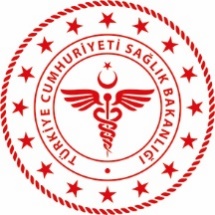 KONYA ŞEHİR HASTANESİEĞİTİM PLANLAMA KURULU ARAŞTIRMALAR İÇİN MADDİ DESTEK TALEP FORMUKONYA ŞEHİR HASTANESİEĞİTİM PLANLAMA KURULU ARAŞTIRMALAR İÇİN MADDİ DESTEK TALEP FORMUKONYA ŞEHİR HASTANESİEĞİTİM PLANLAMA KURULU ARAŞTIRMALAR İÇİN MADDİ DESTEK TALEP FORMU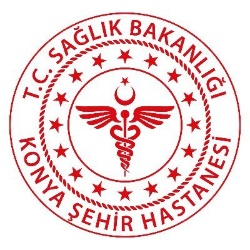 Doküman No: EY.FR.62Yayın Tarihi: 09.02.2021Revizyon Tarihi: 07.11.2022Revizyon No: 03Sayfa No: 1/1Talep Edilen Sarf Malzeme, Hizmet, Kit, vb.Talep Edilen Sarf Malzeme, Hizmet, Kit, vb.Talep Edilen Sarf Malzeme, Hizmet, Kit, vb.Talep Edilen Sarf Malzeme, Hizmet, Kit, vb.Talep Edilen Sarf Malzeme, Hizmet, Kit, vb.AçıklamaAdetSUT KoduBirim fiyatıToplam fiyatı  GENEL TOPLAM FİYAT